وصف المقرر :						Module Description          أهداف المقرر :					Module Aims                                 مخرجات التعليم: (الفهم والمعرفة والمهارات الذهنية والعملية)يفترض بالطالب بعد دراسته لهذه المقرر أن يكون قادرا على:الكتاب المقرر والمراجع المساندة:جامعة  الملك  سعود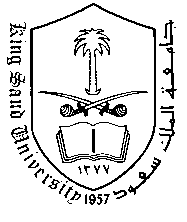 كلية العلومقسم النبات DEPARTMENT OF BOTANYوالأحياء الدقيقة& MICROBIOLOGYمختصر توصيف المقرر اسم المقرر:  المحافظة على المورثاترقم المقرر ورمزه: 456 نبتالمتطلب السابق للمقرر: 251 نبتلغة تدريس المقرر: اللغة العربيةمستوى المقرر: مقرر إختيارىالساعات المعتمدة: 2 ( 1+0+1 )الموارد الطبيعية – التنوع الحيوي المتجدد و غير المتجدد – استراتيجيات صون الموارد الطبيعية (داخل و خارج مواقعها الطبيعية) – الأصول الوراثية – بنوك الجينات و بنوك البذور و و البنوك الأخرى للأصول الوراثية – المستودع الحيوي – التقنيات المستخدمة في حفظ الأصول الوراثية البصمة الوراثية و تعريف الأصول الوراثية– التشريعات الخاصة بالأنواع تحت الخطر و المهددة بالانقراض – المؤسسات المعنية بنشاطات صون الموارد الطبيعية و الأصول الوراثية.Natural resources - renewable and non-renewable - biodiversity - Conservation strategies: in-situ and ex-situ conservation, Genetic resources – Gene and Seed banks and other genetic resources banks - biosphere reserves (germplasm) etc. – Techniques used in Genetic resources conservation - Legislation on endangered species.  Agencies involved in conservation activities.معرفة الموارد الطبيعية والتنوع الحيوي المتجدد و غير المتجددNatural resources - renewable and non-renewable - biodiversityالأصول الوراثية – بنوك الجينات و بنوك البذور و و البنوك الأخرى للأصول الوراثية – المستودع الحيوي – التقنيات المستخدمة في حفظ الأصول الوراثية – Gene and Seed banks and other genetic resources banks - biosphere reserves (germplasm) etc. – البصمة الوراثية و تعريف الأصول الوراثية– التشريعات الخاصة بالأنواعTechniques used in Genetic resources conservation -تحت الخطر و المهددة بالانقراضLegislation on endangered species. اسم الكتاباسم المؤلفاسم الناشرسنة النشرGene Cloning – an Introduction, 2nd Edition Brown, T.A.Chapman and Hall, .1990Reproduction of Genetic Control Chadwick, R.F.Routledge, .1990